Actividades de Cultura general e informática - Grado 8°Fecha:Tema: Búsquedas en internet  y creación de un FOLLETO en PublisherLogro: Realiza en Publisher diseños publicitarios y los relaciona   a los medios tecnológicos actuales.. - Desarrolla destrezas de búsqueda de información en la web
Murciélagos: Una caza del tesoro de Conocimiento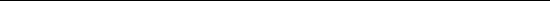 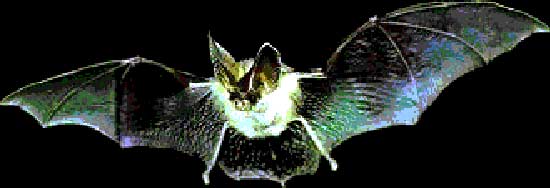 Introducción:¿Has visto alguna vez un murciélago? Seguro que sí. ¿Sabes que viven prácticamente en todas las regiones del mundo y que hay de muchos tipos? En esta actividad vamos a aprender algunas cosas sobre los murciélagos y sus costumbres. Como verás, son unos animales muy interesantes sobre los que la gente, a veces, tiene ideas equivocadas.Actividad N° 1 Responder las siguientes preguntas en un documento de Word: Utiliza los sitios web que se muestran abajo¿A qué especie animal pertenecen los murciélagos? ¿Cuáles son sus características?
¿Cuántas especies de murciélagos hay en la América? ¿Y en las Islas Canarias? Copia y pega tres fotos o dibujos de diferentes especies de murciélagos en tu cuaderno.¿Qué tipo de murciélago se encuentra en peligro de extinción? ¿Cómo es su nombre científico?¿Qué comen los murciélagos? ¿Cuando salen los murciélagos (estación del año, hora del día, lugares en los que se les ve, etc.)?¿En qué consiste la ecolocación? Define los cuatro tipos que existen?¿Qué es la econavegación de los murciélagos? ¿Qué tipo de murciélagos la realizan? Explica brevemente las características de estos murciélagos.¿Son completamente ciegos los murciélagos?¿En qué tipo de películas aparecen los murciélagos? ¿Por qué crees que los murciélagos aparecen en estas películas?La gran pregunta: Ahora, piensa en todo lo que has aprendido sobre los murciélagos e intenta contestar a esta pregunta: ¿Por qué los murciélagos son beneficiosos para los seres humanos?Agrega un dibujo o imagen de murcielagoSitios Web de búsqueda de información:· Mamiferos
http://members.es.tripod.de/valdavia/mamiferos.htm
· K8AIT Principios de la Aeronáutica. Animales.
http://wings.avkids.com/Libro/Animals/advanced/bats-01.html
· Los Murciélagos Ecología e Historia Natural 
http://www.acguanacaste.ac.cr/rothschildia/v4n1/textos/murcielagos.html
· Fauna Ibérica
http://www.faunaiberica.org/especies.php3?esp=73
· Revista Quercus: Situación actual de los murciélagos en la península Ibérica
http://www.quercus.es/RedQuercus/Articulos/murci.htm
· Mitos y realidades de los murciélagos
http://www.uanl.mx/publicaciones/vidauni/38/murcielagos.html
· Internatura
http://www2.uji.es/cyes/internatura/estudios/listas/lmamif.htmlActividad N° 2 Abre el programa Publisher Abrir en Archivo /Nuevo/FOLLETOSeleccionar uno y descargarloEn este FOLLETO deben agregar toda la información de la Consulta de los murciélagosGuardar el archivo Con su nombre y apellidoEnviar al correo: practicasdeclase@yahoo.com